Play Session 1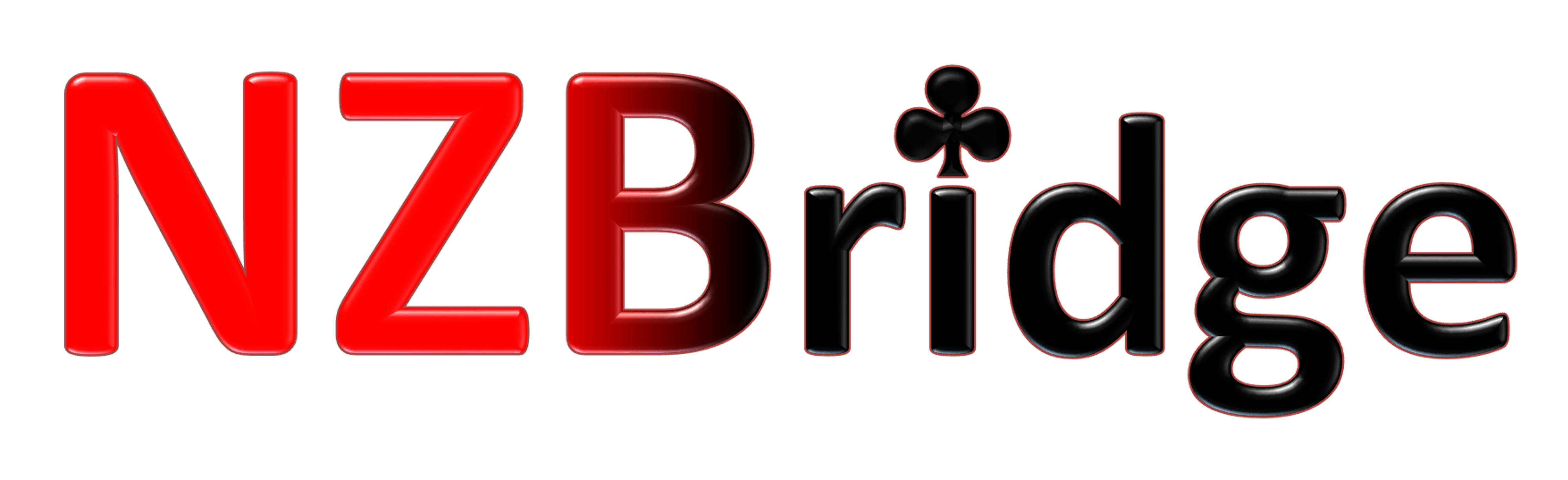 Board 1 North Deals None Vul Q 10 4 2 K 9 8 2 7 6 2 Q 2 9 7 J 6 5A K 8 A 9 8 4 3Deals K Q K Q 8 3 J 8 4 2 Q J 2 A 9 4 7 5 2 6 5 3 A 9 7 5North opens 1 NT and South bids 3  showing a 5-card spade suit and a choice of being in game in either 3 NT or 4 With only a doubleton A J 5 3 Q 4 3 9 4 3 K 7 6West	North	East	South1 NT	Pass	PassPass Lead:  QThe Q lead is the top of a sequence.Declarer plays on the club suit by leading towards K then a small club back to the Ace. Now lose a club to set up the last two clubs. J 10 8 7 2 A J 9A K 10 8 3West	North	East	South1 NT	Pass	3 Pass	3 NT	All pass Lead:  5spade, North bids 3 NT. Lead is from longest suit.Declarer should play spades to set up four spade tricks.Board 2 East Deals N-S Vul 8 2 K J 7 4 3 8 6 4 3 J 5 3 2N A 9 6 5East's 1 NT promises a balanced hand with 12-14 HCP.  West knows that East has at least two heartsBoard 6 East Deals E-W Vul K J 10 7 6 Q 7 6 5 A 9 8 5 10 9N A Q 8 4East opens 1 NT. West invites game with 12 HCP but East declines the K Q 10 8 7 5K Q	W	E K 8 6	S A 4 2 J 7 5 A 9 7and therefore they have a heart fit so should bid 4 . K J 2Q J 4 3 J 6 5 4 A 9 4 3W	E	 10 2S	 Q 3 2invitation as they have aminimum hand. Q 10 3 J 9 6 A 10 9 2 Q 10 4West	North	East	South1 NT	Pass4 	All pass Lead:  4Lead of a small spade promises an honour.Declarer draws trumps then plays the K which promotes the Q and J. This means a club can be discarded on the J 9 5 3 2 10 8 K 7 6 A K 8 7West	North	East	South1 NT	Pass2 NT	All pass Lead:  7Board 3 South Deals E-W Vul A J 4 K 9 8 3K Q 8 10 9 6 8 6 5 A 10 5 A 6 4 K 5 4 3 K 7 Q J 7 4 2 J 5 3 2 A QWest opens 1 NT. East bids 3  showing exactly a 5-card suit. This is forcing and West, with 4 hearts, knows they have a very good fit so bids 4 .Board 7 South Deals Both Vul 5 3 2 A 8K Q 3 2 9 8 4 3 A 10 7 K 7 4 2 8 7 6 A K 5 K Q 9 6 9 5 A 10 5 4 J 10 7North opens 1 NT and South bids 2  as a weakness takeout. North must pass.Declarer should draw Q 10 9 3 2 6 10 9 7 J 8 7 2West	North	East	SouthPass1 NT	Pass	3 	Pass 4 	All passLead:  3Lead of a small spade promises an honour.Declarer should draw trumps, then lead a small club to the AQ in East's hand. When North plays low, play the Q hoping the K is in North's hand.. J 8 4 Q J 10 6 3J 9 Q 6 2West	North	East	SouthPass Pass	1 NT	Pass	2  All passLead:  Ktrumps first before playing on the clubs and spades.Board 4 West Deals Both Vul 6 3 2 K Q J 10 2J 9 J 9 7 10 7 A 6 5 K 8 7 6 2 A K 5 K 9 5 9 8 4 3 A 10 5 Q 6 4South does not like being in notrumps due to their singleton, so bids 2  to be in a better contract. North must pass as South's bid is a weakness takeout.Lead is top of a sequence.Board 8 West Deals None Vul K 7 2 A 5 9 7 6 A Q 9 5 4 10 4 3 10 4 3 2Q J 8 7 6 3 Q 9 8 6 K J 8A K 5 2 K JWest opens 1 NT and East bids straight to game, as they know they have enough points.Lead is a small heart from the longest and strongest suit! A Q J 8 4 7 Q 4 3 10 8 3 2West	North	East	South Pass	1 NT	Pass	2  All passLead:  KAfter North wins the Ace, play a small spade towards the AQ. If East plays low, play the Q. When this holds, play the A then target the diamonds. Start with A, then K then a small diamond. A J 5 Q 9 7 6 10 8 4 3 10 2West	North	East	South 1 NT	Pass	3 NT	Pass Pass	PassLead:  2Declarer wins  K (keeping the  A as an entry) then plays  K and J.Now declarer can cross to the  A and play the rest of the club suit.NZB (Inc) © Copyright Reserved 2015	Opening 1 NT	Play Session 1